Exercice 1Exercice 2Exercice 3Vrai ou faux ? Le stock a augmenté dans l’entreprise 3 ? ☒ Vrai /  FauxExercice 4Case200	100'000.- ventes marchandises + 10'000.- loyers encaissés = 110'000.-220	50'000.-  ventes à l’étranger230	10'000.- loyers encaissés235	5'000.- rabais de 10% sur les ventes de marchandises suisses + 5'000.- de pertes sur clients = 10’000289	70'000.- (case 220 + 230 + 235)299	40'000.- (case 200 – 289) 300	50'000.- ventes Suisses à 7.7% - 5'000.- de rabais – 5'000.- de pertes sur clients = 40'000.- 	40'000 x 7.7% = 3'080.-380	50'000 x 1.0 (zut j’ai oublié le taux de change. Mettons 1.0. = 50'000.- 	50'000 x 7.7% = 3’850399	6'930.- (case 300 droite + 380 droite) 400	15'000 x 7.7% + 15'000 x 2.5% = 1'530.-405	30'000 x 7.7% = 2'310.- + avocat d’Annemasse 3'850.- = 6'160.- 415	10'000 x 7.7% = 770.-479	6'890.- (case 400 + 405 – 415)500	40.- (en faveur de l’administration !) Non traité : Loyer payé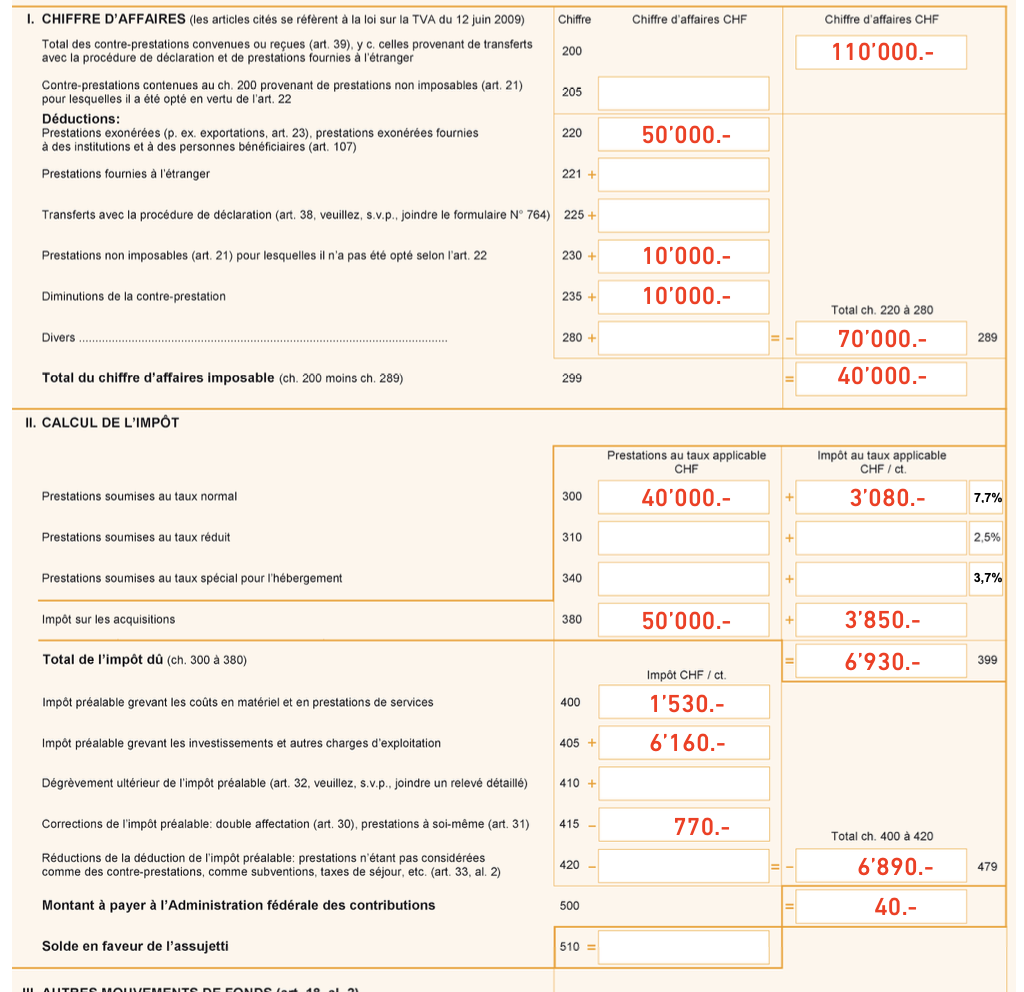 n°débitcréditlibellédébitcrédit1Charges d’immeublesCréanciers-fournisseursAttention on journalise TTC430.80430.802-Produits des titres-900.-2IA à récup.-900 x 35%315.--2Banque-Pas de transitoire pendant l’année. 585.--3Publicité-800 / 1.077 742.80-3TVA r/ s. inv. et ACE-800 / 1.077 x 0.07757.20-3-Poste-800.-4Frais d’achats-50.--4TVA r/ s. march.-850 x 1.04 x 7.7%68.05-4-Créanciers-fournisseurs-118.055Créanciers-fournisseurs-1250 x 1.041'300.--5-Escomptes obtenus1250 x 1.05 x 0.03
(39.35 aussi accepté)-39.40
5-Banque1250 x 1.05 x 0.97
(1273.15 aussi accepté)-1273.10
5-Produits exceptionnels« Achats marchandise » aussi accepté-12.-6Rabais accordé-174.--6TVA due-174 x 2.5%4.35-6-Débiteurs-clients-178.357BanqueDécompte TVAC’est le compte 2201, enchanté650.-650.-8BanqueProduits financiers20'000.- x 1%200.-200.-9-Produits des titres20'000.- x 1%-200.-9IA à récupérer-200 x 35%70.--9Poste-200 x 65%130.--10Créanciers-fournisseursCaisse / Poste / Banque…50'000 x 0.1320 x 7.7%508.20508.2011-Produits des titres900 x 100 / 35-2'571.4511IA à récupérer-900.--11Poste-900 x 65 / 351'671.45-12-Ventes Marchandises1400 + 1200-2'600.-12-TVA due1400 x 0.025 +
1200 x 0.077-127.4012Débiteurs-clients2'727.40-13Rabais accordés-5'000 x 0.05250.--TVA r/s. march.-250 x 7.7 (taux tva pas marqué dans l’énoncé !)19.25--Créanciers-269.2514Charges financièresBanque600'000 x 2.5 / 100 / 43'750.-3'750.-15Charges d’immeubleCaisse538.50538.50n°débitcréditlibellédébitcrédit16AmortissementsMachines50'000 / 86'250.-6'250.-17AmortissementsCumul d’amort. sur Mach. & appareils(60'000 x 1.077 )
x 0.80 x 0.2010'339.2010'339.2018Aucune écriture19AmortissementsCumul d’amort. sur véhicules5'000.-5'000.-2021Achats marchandisesCréanciers-fournisseursOn ajuste comme lors du paiement. 12'000 x 0.03360.-360.-22Produits à recevoirProduits des titres123.-123.-23Aucune écriture24Charges comptabilisées d’avanceCharges véhiculesJ’ai oublié de marquer le montant ! disons CHF 1'000. 1'000.-1'000.-25Produits d’immeubleProduits reçus d’avance3'400.-3'400.-Achats marchandisesFrais d’achatsRabais obtenusPRAMAVar. StockPRAMVEntreprise 13'280.-120.-400.-3'000.--500.-2'500.-Entreprise 28'000.-1’500.-900.-8'600.-+ 400.-9'000.-Entreprise 312'000.-2'000.-9'000.-5'000.-+ 2'000.-7'000.-Entreprise 46'000.-1'000.-1'000.-6'000.-- 600.-5'400.-